                                                                                                                     Tarnobrzeg 05.06.2020                                                                                                                                                                              Materiały do zdalnego nauczania, grupa I rewalidacyjno – wychowawcza                                                   nauczyciel – mgr Krystyna Barszcz                                                                                              pomoc terapeutyczna – Ewa Sobiło, Maria OgorzałekBardzo  proszę rodziców  o częste powtarzanie z dzieckiem  w ciągu dnia wcześniejszych zaleceń.Proponuję zajęcia -  stymulacja dotykowa – ćwiczenia  sprawności  rąk.Proponuję zapoznanie się z prezentacją multimedialną związaną z tematem zajęćhttps://www.youtube.com/watch?v=TSBRLnbOjNc https://www.youtube.com/watch?v=fpxh7FZxDZAI.Przygotowanie do ćwiczeń z zakresu motoryki małej - masaż masaż kończyn górnych rozpoczynamy od dłoni. następnie przechodzimy do nadgarstka, przedramienia, stawu łokciowego, ramienia, barku.Po masażu wykonujemy kilka ćwiczeń rozluźniających:-trzymamy obie ręce dziecka, krzyżujemy ramiona na klatce piersiowej. Następnie otwieramy je, powracając do pozycji wyjściowej (3 razy).- chwytamy rękę prawą i lekko potrząsamy nią powodując rozluźnienie mięśni. Powtarzamy czynność z lewą ręką.II.Rozwijanie świadomości własnych rąk i dłoni.- trzymamy zabawkę przed dzieckiem, aby mogło ją obserwować, potrząsamy nią, zachęcamy dziecko do chwycenia zabawki i patrzenia na nią, jeżeli dziecko nie wyciąga rączki, bierzemy ją i poruszamy w kierunku zabawki,- zawijamy dziecku na palce wstążeczki i różnej grubości barwne sznurki oraz papiloty z gąbki, w czasie tej zabawy opowiadamy dziecku o jego rękach,- dłońmi dziecka "badamy" twarz osoby dorosłej, nazywamy kolejno wskazywane części twarzy, np. oko, nos, zęby, usta, policzki, broda,-na dłonie dziecka kierujemy ciepłe powietrze suszarki do włosów, następnie przechodzimy do łokci i ramion.III.Rozwijanie wrażliwości zmysłowej  (dotyk)zabawa z mokrym piaskiem, ciastem lub kaszą manną; 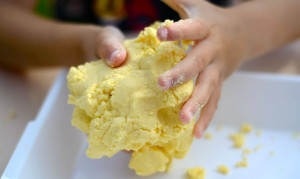 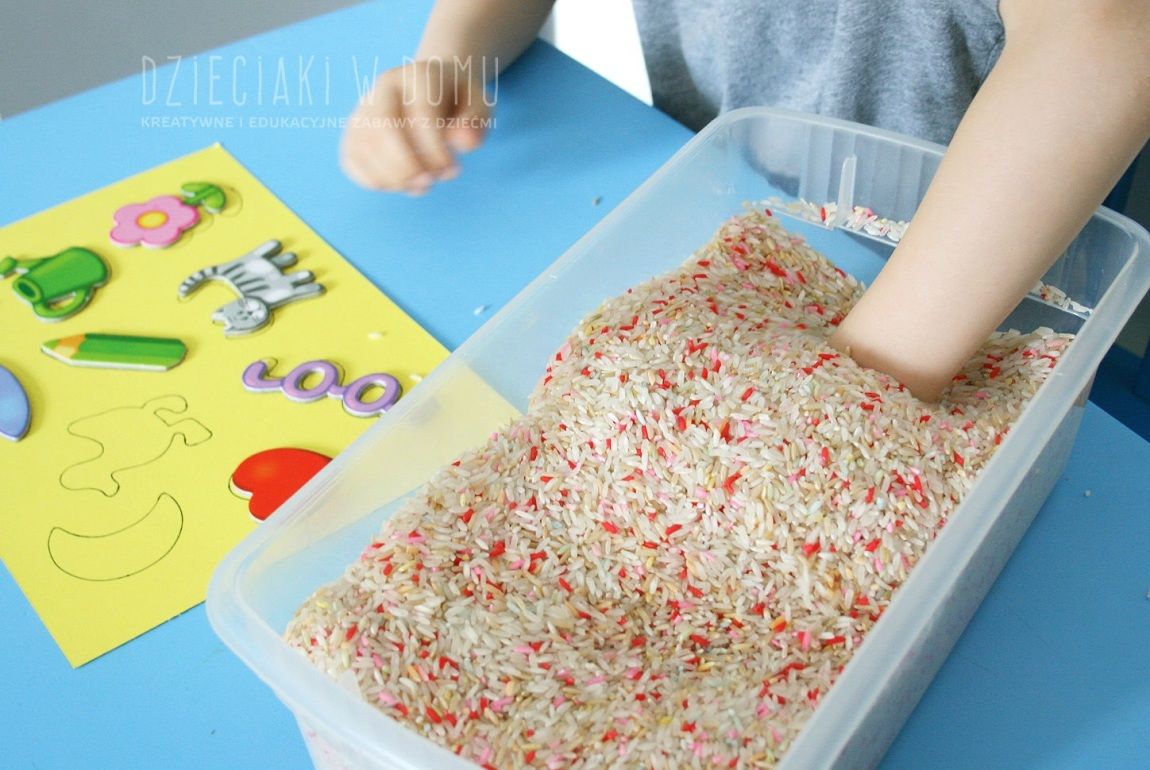 mieszanie piasku, kasza manną lub ciastem w misce,nabieranie piasku kaszy manny lub ciasta w obie ręce,„przelewanie” między palcami,ugniatanie piasku, kaszy manny lub ciasta,rozmazywanie palcami piasku, kaszy manny lub ciasta na tacy.Po zabawie myjemy ręce i wycieramy je szorstkim ręcznikiem.Proponuję zastosowanie terapii ułożeniowej.Bibliografia- autorstwo własne,- opracowanie na podstawie strony internetowej. 